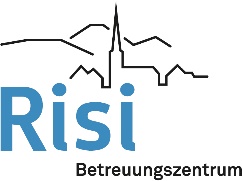 In unserem schönen Betreuungszentrum, eingebettet im hügeligen Appenzellerland, mit Blick auf den Säntis und Sicht auf den Bodensee, bieten wir 40 älteren Bewohnerinnen und Bewohnern Geborgenheit sowie ein Zuhause.Um unser Verpflegungsteam zu verstärken, suchen wir per 1. November oder nach Vereinbarung eine/einen motivierte/nMitarbeiterIn Küche 40% (AllrounderIn)Wir erwarten:engagierte Teamarbeit sowie freundliche Umgangsformen zuverlässiges und selbständiges Arbeitengrosse Flexibilität, Belastbarkeit Empathie gegenüber unseren BewohnendenWir bieten:ein motiviertes und kleines Team eine interessante und sehr vielseitige Tätigkeit zeitgemässe AnstellungsbedingungenGratisparkplätze vorhandenHaben wir Ihr Interesse geweckt? Sie finden uns auch unter: www.risi-schwellbrunn.ch Nähere Auskünfte zur vakanten Stelle gibt Ihnen gerne Frau Maria Beutler, Leiterin Verpflegung, Tel. 071 353 31 31 Ihre komplette Bewerbung mit Foto senden Sie bitte online an:sekretariat@risi-schwellbrunn.chz.Hd. Frau Karin KlausLeiterin Admin/Personal/FinanzenBetreuungszentrum RisiRisi 376, 9103 Schwellbrunn